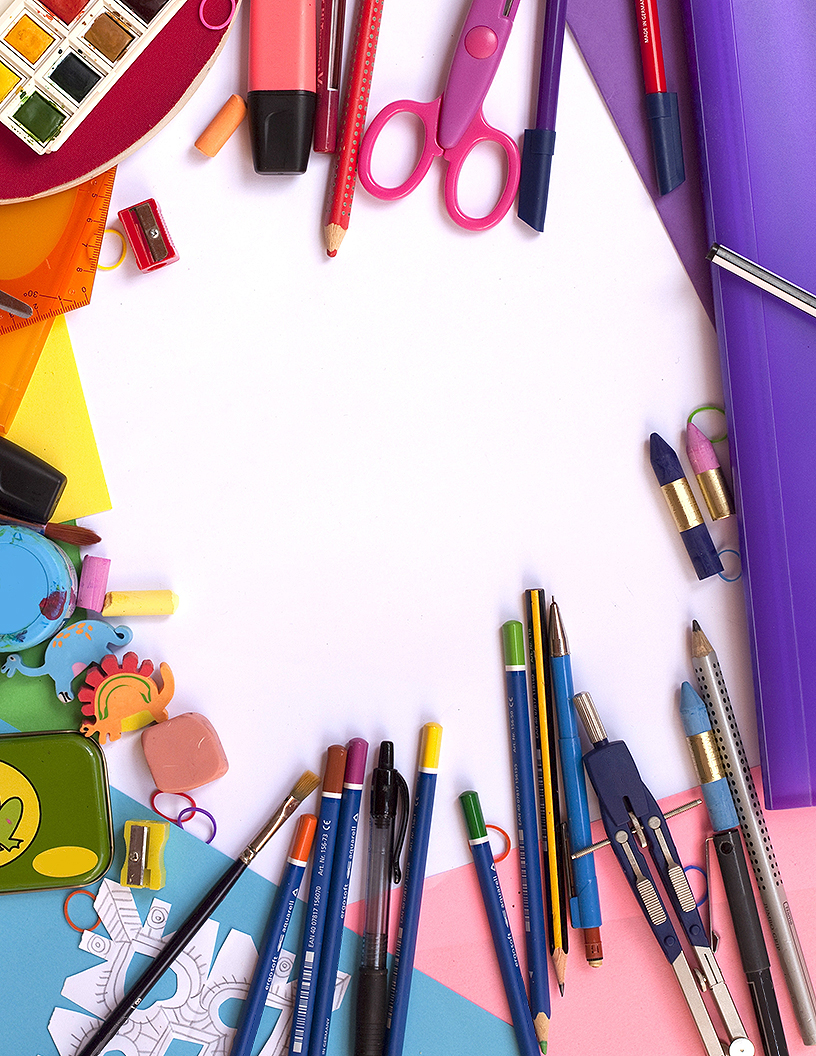 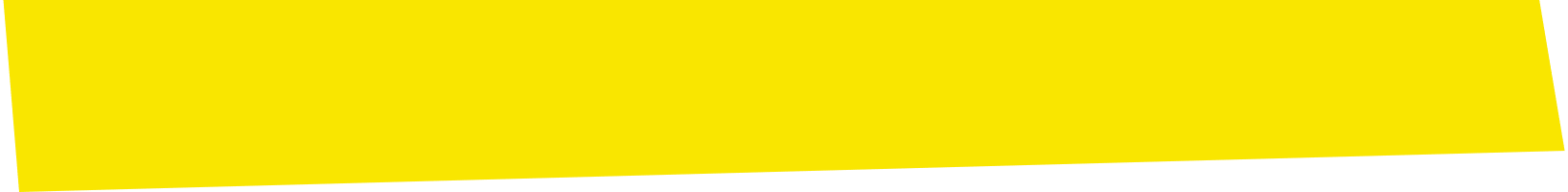 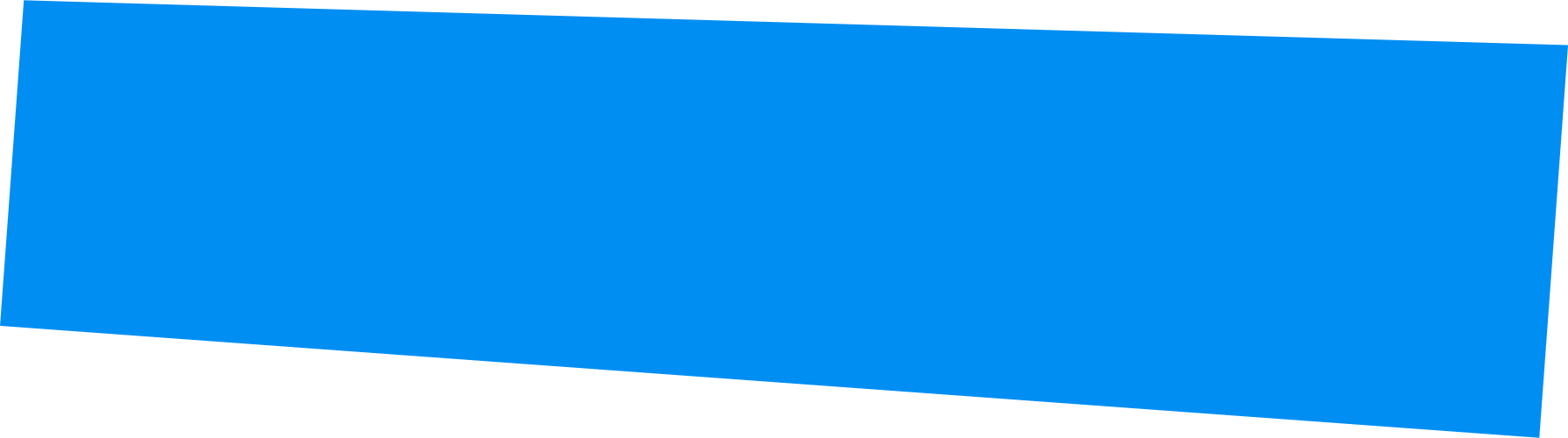 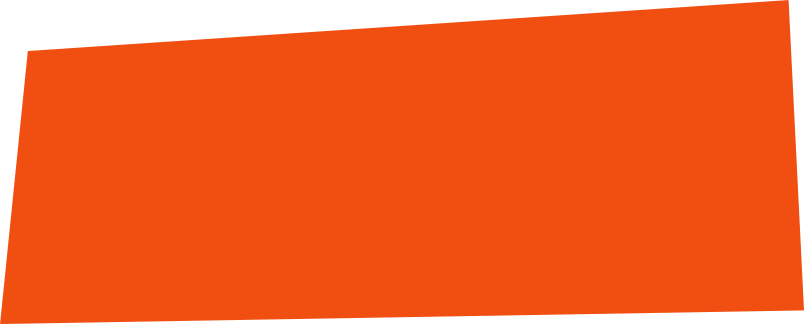 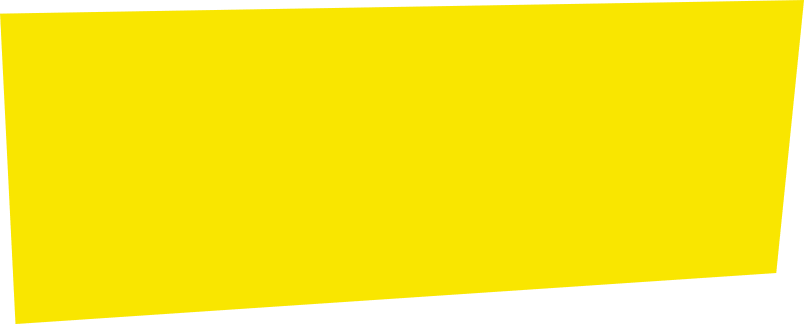 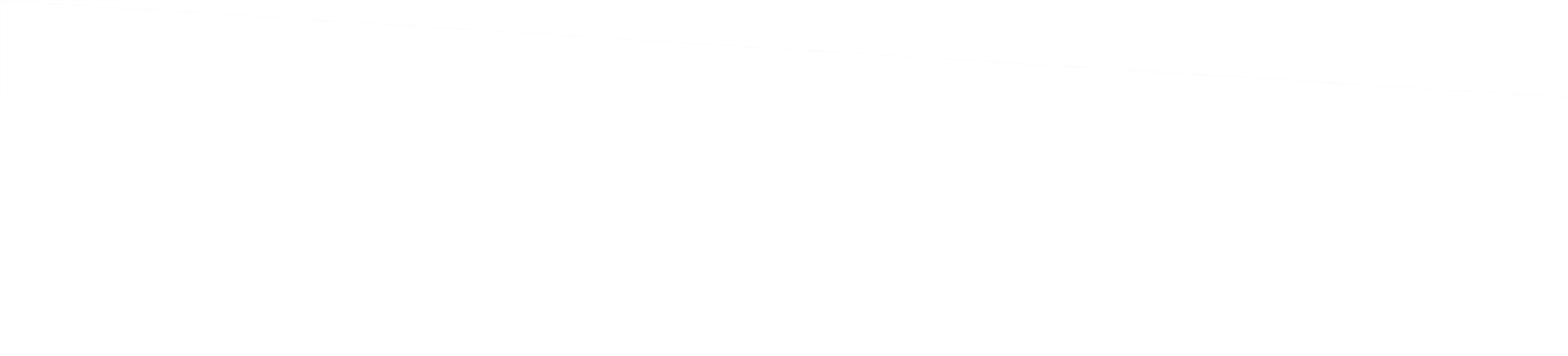 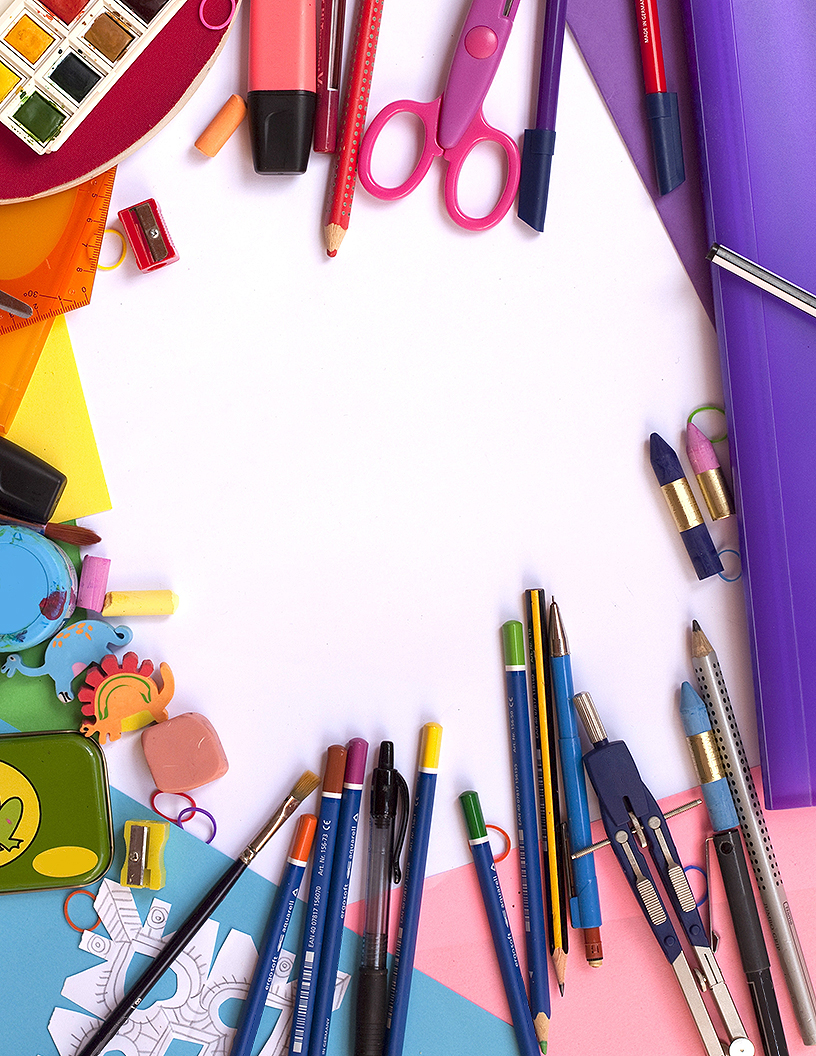 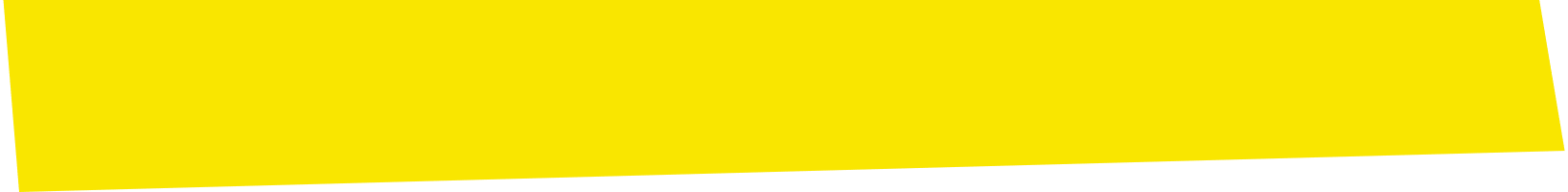 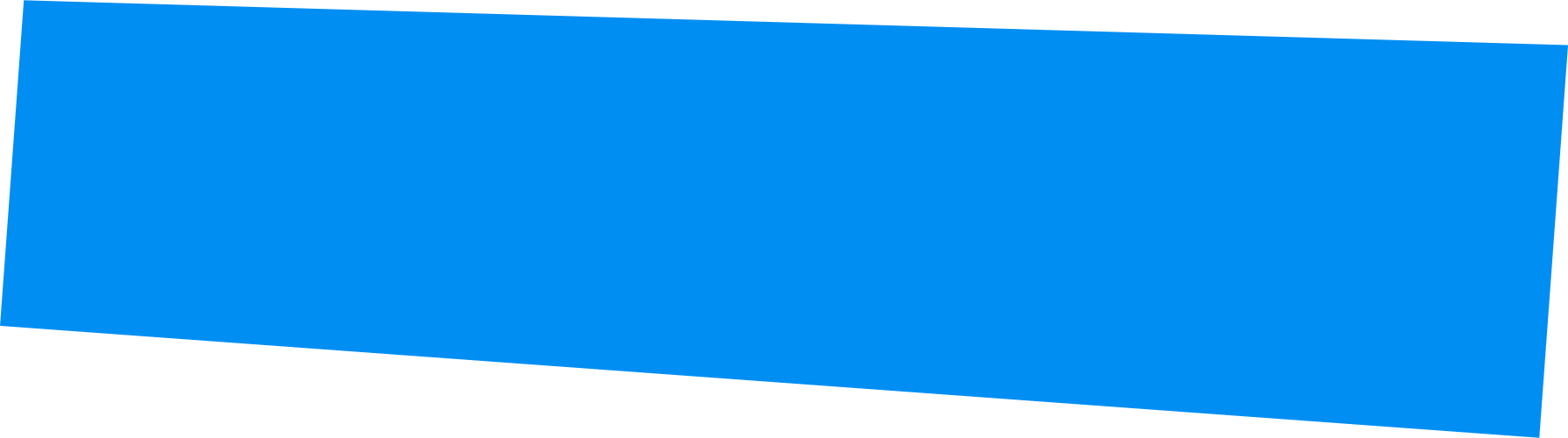 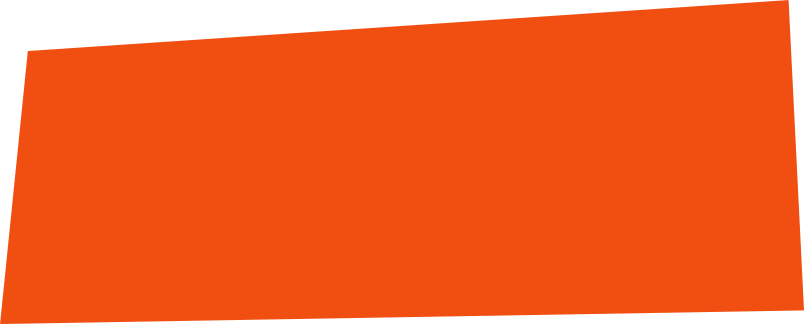 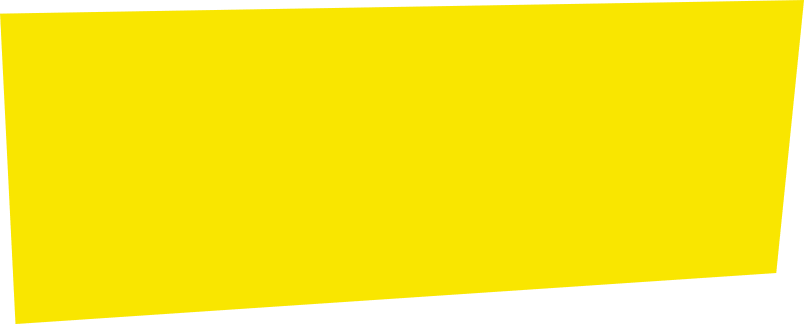 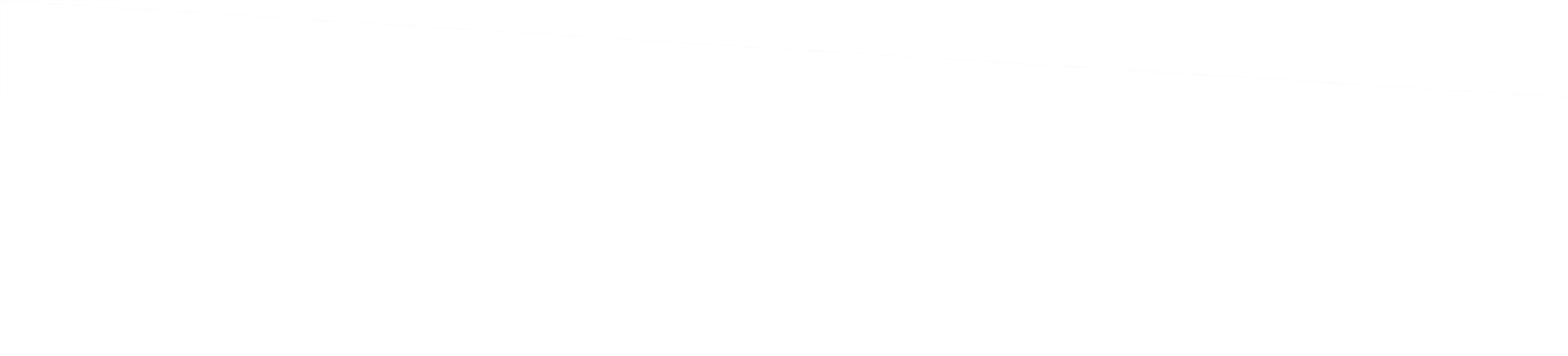 creativetipstipscraftcraftfree booksFamily Funbraille make and take EventFamily Funbraille make and take EventFamily Funbraille make and take EventFamily Funbraille make and take EventFamily Funbraille make and take EventFamily Funbraille make and take Event0909MarchMarch10:30 a.m.10:30 a.m.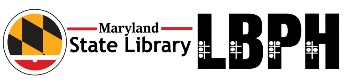 